紙ネット封筒Ａ５（片面１ｃ）250×195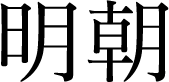 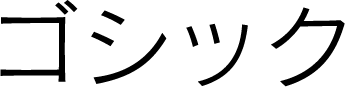 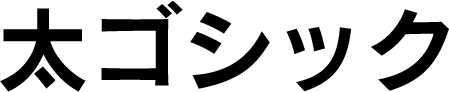 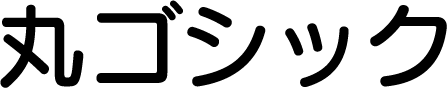 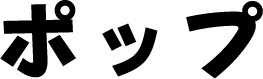 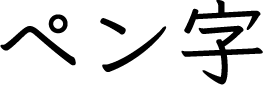 ○オモテ面（片面のみの印刷となります）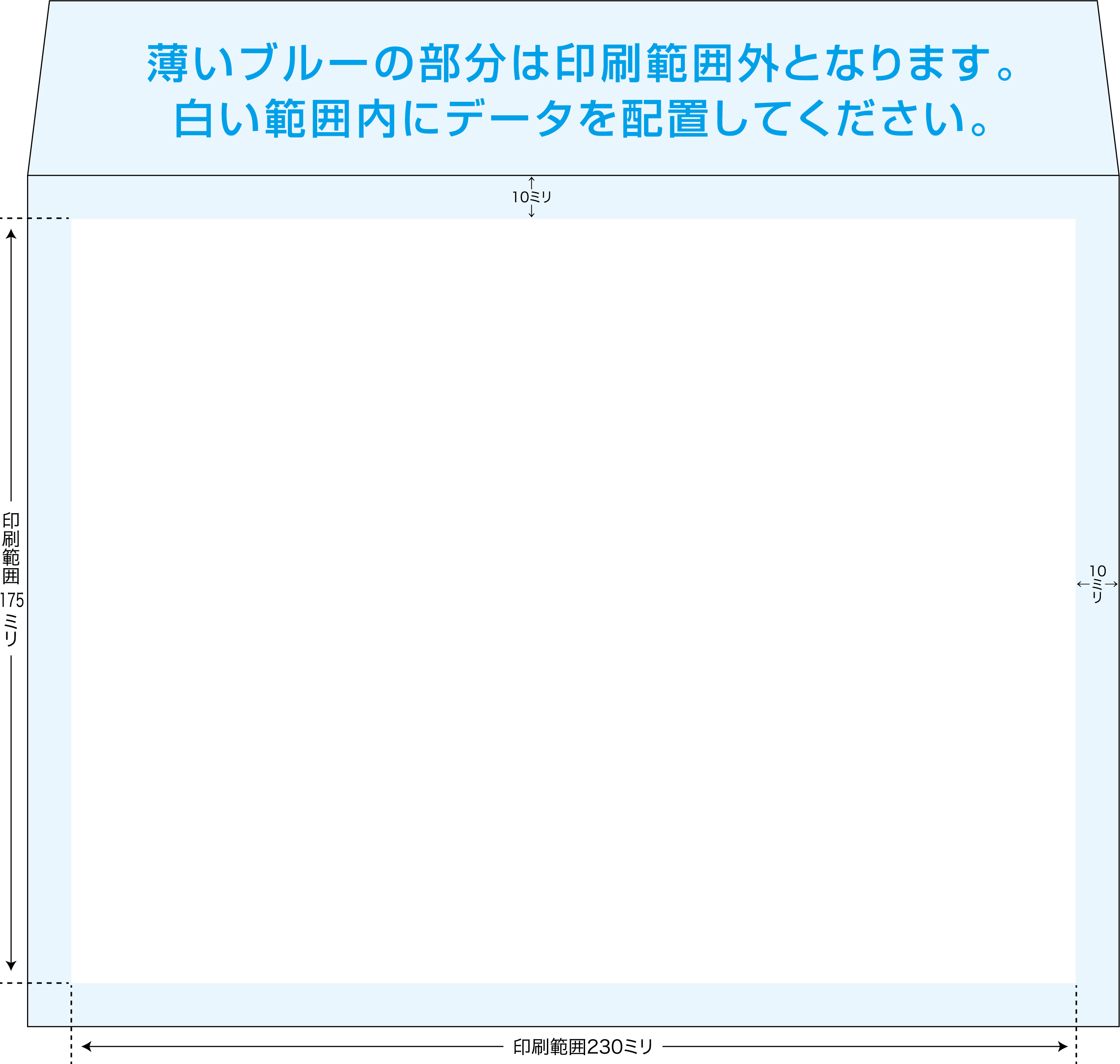 